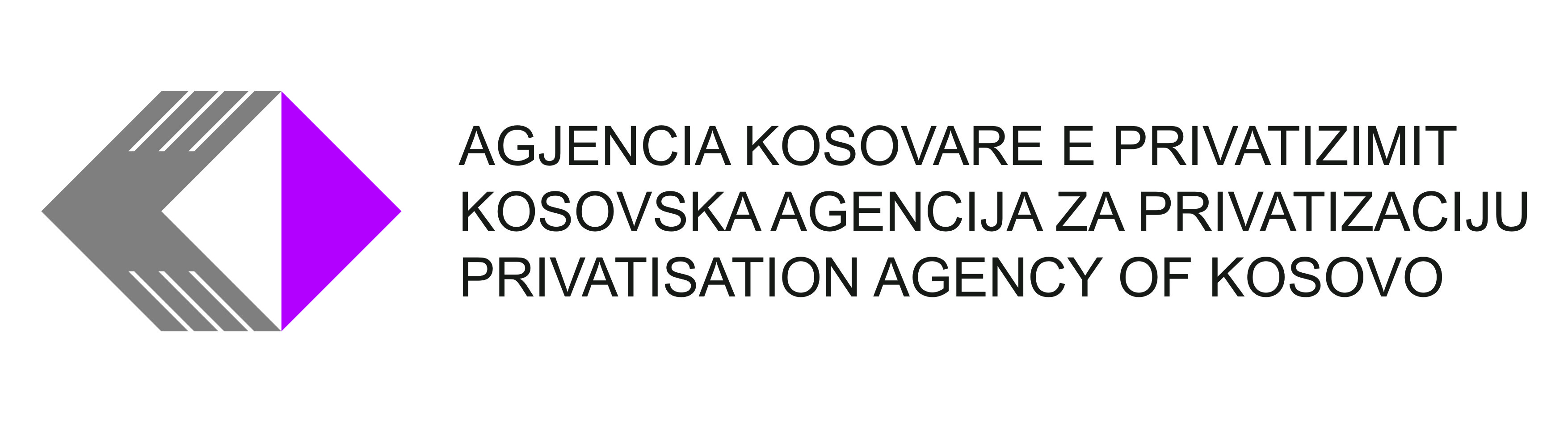 Në bazë të nenit 3, paragrafi 2 të Rregullores nr. 06/2020 angazhimin e Ofruesve të Shërbimeve (OSH) në procesin e likuidimit të Ndërmarrjeve Shoqërore (NSH), Autoriteti i Likuidimit shpallë këtë:Konkurs për Ofrues të Shërbimeve në procesin e likuidimitTitulli i pozitës së punës	Ofrues i ShërbimeveZyra Rajonale Prishtinë dhe ZQ (Arkivat) - 3 OSHKohëzgjatja e emërimit					6 mujorPaga (bruto) përfshirë kontributet e punëdhënësit	450.00 EuroNr. i kërkuar						3Data e njoftimit					16/06/2022Afati për aplikim					23/06/2022Institucioni						Agjencia Kosovare e Privatizimit (AKP)Departamenti						Departamenti i Koordinimit RajonalVendi i punës						PrishtinëNr. i Referencës					16/06/2022Përshkrimi i përgjithshëm i punës:Ofruesit e Shërbimeve do të ofrojnë të gjithë përkrahjen profesionale/ teknike  në procesin e punëve të Departamentit Koordinimit Rajonal gjegjësisht Zyres Rajonale në Prishtinë, duke ofruar mbështetje në arkivimin, menaxhimin dhe mirëmbajtjen e dokumentacionit, asistimin e AL etj.Kërkesat e përgjithshme për pranimSistemimi i arkivave të NSH-ve në arkivin gjeneral në Hajvali dhe ekstraktimi apo nxjerrja kontinuele sipas nevojës e dokumenteve të domosdoshme për AL-t respektivisht procesin e likuidimit.Punët administrative në Zyrën Rajonale përkatësisht arkivin e kësaj zyre duke i`u asistuar zyrtarëve përgjegjës, Zyrtarëve ligjor apo anëtarëve të AL-ve si: kompletimi i dosjeve, tabelarëve dhe azhurnimi i tyre për të gjeneruar një arkiv me të dhëna të plota, të sakta dhe të disponueshme në çdo kohë. Sistemimi adekuat i dosjeve si në formën fizike po ashtu edhe në formën elektronike.Punë të tjera administrative që kanë të bëjnë me të dhënat për 20%, letër konfirmimet për stazhin e punëtorëve, etj.Në rast nevoje, në raste të caktuara emergjente, në mungesë të zyrtarëve përgjegjës, popullimi i të dhënave në databazën e NSH-ve në likuidim.Asistimi në administrimin e aseteve gjatë vizitave periodike (evitimi i ndërtimeve ilegale) si dhe në administrimin e qiradhënieve si shpërndarja e faturave, njoftimeve dhe vizitat e imponuara tek qiraxhinjtë në tërheqjen e vërejtjeve për pagesën e borxheve dhe/ose lirimin e pronave.Ruajtja dhe sigurimi 24/7 i aseteve.Punë tjera që ndërlidhen me pikat e lartpërmendura dhe aktivitetet tjera që paraqiten gjatë procesit të likuidimit.Detyra të tjera të caktuara nga mbikëqyrësi.Të zotëroj së paku një nga kërkesat e përgjithshme formalePreferohet Diploma e Universitetit: Arkiv, Ekonomi, Juridik apo relevanteDiploma e shkollës së  mesme e obligueshme. Minimumi 2 vite përvojë punë në detyra të njëjta apo relevante;Kërkesa specifikePërvoja në punë/aktivitet të ngjashëm do të konsiderohet përparësi.Dokumentacioni që duhet paraqitur për aplikimAplikacioni i punësimit (konsiderohet si CV dhe vlerësohet nga Komisioni);Diploma Universitare;Dëshmi për përvojën e punës;Kopjen e letërnjoftimit/Pasaportës;Certifikatë nga Gjykata që nuk është i dënuar apo në procedurë penale; si dheÇdo dokument që provon plotësimin e kushteve për aplikim të përcaktuara në shpalljen e konkurrimit dhe të deklaruara në aplikacion.Mënyra e AplikimitKandidatët duhet të dorëzojnë dokumentacionin e kompletuar më së largu me datë 23/06/2022 ne ora 16:00 në emalin punesimi@pak-ks.org.Gjatë aplikimit duhet të specifikohet saktë se për cilën pozitë dhe në cilën zyreData e shpalljes së rezultateve të vlerësimit përfundimtarLista e kandidateve sipas vlerësimit përfundimtar, do të shpallet më së largu deri më datën 27/06/2022, në portalin e rekrutimit elektronik (https://www.pak-ks.org/page.aspx?id=1,33).Mënyra e njoftimit dhe komunikimit me kandidatëtPërmes kontakt telefonit, SMS dhe portalit për rekrutimi elektronik (https://www.pak-ks.org/page.aspx?id=1,33)